ODGOJNO – OBRAZOVNO PODRUČJE: UPOZNAVANJE ŠKOLE I RADNE OKOLINEZADATAK: USPOREDI SKUPOVE I BROJEVE I STAVI ODGOVARAJUĆI ZNAK >, <, =!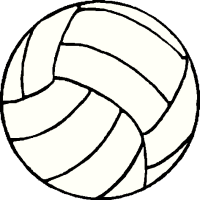 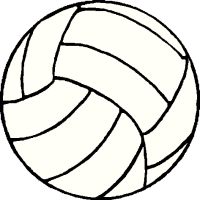 511010947126637112810121249